Ausflug und Generalversammlung Mittwoch, 7. Juni 2017, 12:50- 16:30, Aarau  Liebe Kolleginnen und Kollegen,am 7. Juni ist es wieder Zeit für unseren Ausflug mit Generalversammlung. Wir werden uns an einer Stadtführung die Aarauer Altstadt etwas genauer anschauen und unsere Generalversammlung im Restaurant Laterne in der Altstadt abhalten, wo wir mit Kaffee und Kuchen bewirtet werden. Zum Abschluss präsentiert uns Christoph Steiner, Betreiber des bekannten digithek-Blogs, die Mediothek der Neuen Kantonsschule (NKSA). 
Bitte tragt euch bis 22. Mai im Doodle ein (Link in der E-Mail).Programm: 12:50   Treff am Bahnhof Aarau unter grosser Uhr13:00- 14:15 Führung durch Aarauer Altstadt14:15- 15:00 Generalversammlung mit Zvieri, Restaurant Laterne Rathausgasse 15, 5000 Aarau15:30 – 16:15 Führung mit Christoph Steiner durch Mediothek der NKSA, 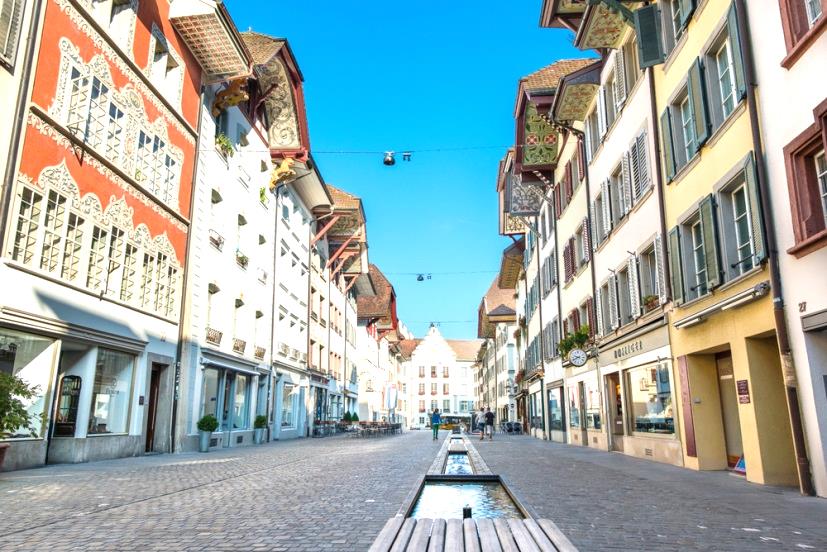 